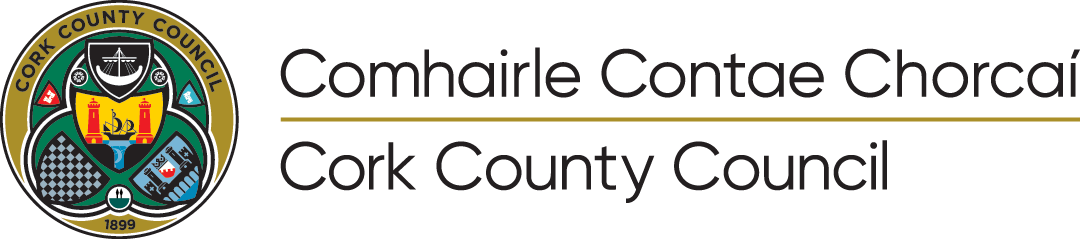 CORK COUNTY COUNCILARTS GRANTS SCHEME       FESTIVALS COMPLETION REPORTFestival OrganisationAudience: Please give details of attendance at all festival events. Add extra rows as requiredArts Participation: Were any events in the festival designed to encourage active participation such as workshops, creative play, etc.Arts ParticipationArtists/PerformersVoluntary supportVenuesFestival MarketingCommunicationsEvaluationAdditional Information FESTIVAL BUDGETExpenditure: Please give a breakdown of all Festival expenditure.Income:  Please give details of income including Arts Grant offered by Cork County CouncilFinancial impact of your festival: Please provide details of expenditure on the following:ChecklistPlease include when submitting your completion report.1 Festival Report including budget2. Festival Documentation:  This may include photographs/video/audio recordings3.  Copies of print material, programmes, posters etc or copies of media releases acknowledging council support of the festival DeclarationI hereby declare that, to the best of my knowledge, the rmation given is correct.  Signed ____________________________________ Date______________A Digital version of this form can be downloaded from the arts page of www.corkcoco.ieCompleted Grant reports should be posted to The Arts Office Cork County Council County HallCork.Please retain a copy of your report for your recordsName of FestivalArts  Grant Application ref. noDates of Festival Grant awarded by Cork County Council€How is your Festival managed?Please list rolesDoes your festival employ any full time or part time staff?  If yes please give details of number of staff and roles.Were any other organisations involved as partners or provided support to your Festival?  If yes, please details.Describe your Festival.  Is it a general arts festival or specialised interest?List the main art forms programmed in the Festival.EventAttendanceTotal Audience for Festival Event descriptionNo of participantsTotal number of participants Were any events aimed specifically at children and young people?Were any events planned specifically for older people?Were any events or activities specifically programmed for persons with a disability?Were there any intercultural events or activities in your festival?How many professional creative artists or performers were featured in the festival?How many amateur artists/performers were featured?Total number of artists/performers in FestivalHow many volunteers were involved in the Festival?Estimate the number of days work provided to the festival by local volunteers.Detail other voluntary input(s) such as volunteered services that benefitted the festivalList all local venues used by your Festival.Who is your Festival’s target audience(s)? How do you communicate/ reach your audience?Online/digital/print/radio/ otherWhat attracts your current audience to come to the festival? How do you gather audience feedback?List any audience surveys you have done. Please include results of audience surveys.Does your festival use audience development resources such as artsaudiences.com ? Please describeWebpageFacebook pageTwitterInstagramOtherList your Festival’s main objectivesHow successful was the festival in meeting these objectives?What was the highlight of your festival and why?What was the least successful event and why?In what ways would you like to see your festival develop?List the top three outcomes or learning from evaluating the festival that may influence the festival’s development in the next year or two.Are there any factors (access to local venues, skills, training, etc) that would help to develop the Festival in the future?Expenditure DetailsAmountArtist feesAdministration costsMarketingVenue HireEquipment HireInsuranceTransportTotal Expenditure€Income DetailsAmountFestival earned income, box office, etcTotal grant income (excluding any Cork County Council Grant Assistance)Total Cork County Council grant assistanceLocal sponsorshipotherTotal income€Festival spend on artist fees and expenses.€Festival spend on local goods and services.€Festival spend on administration€Estimate of visitor spend in the local economy during the Festival.€Estimate the value of Festival to the local economy, including  expenditure on local goods and services, administration  and estimate of visitor spend€